              ҠАРАР                                                                  РЕШЕНИЕ19 июнь 2015 й.	              № 255                 19 июня  2015 г.О назначении  выборов депутатов Совета сельского поселения Кашкинский сельсовет муниципального района Аскинский районРеспублики Башкортостан двадцать седьмого  созыва	В соответствии со статьей 10 Кодекса Республики Башкортостан о выборах, пунктом 3 статьи 7 Устава сельского поселения Кашкинский сельсовет муниципального района Аскинский район Республики Башкортостан Совет  сельского поселения Кашкинский сельсовет муниципального района Аскинский район Республики Башкортостан	РЕШИЛ:	1.Назначить очередные выборы депутатов Совета сельского поселения Кашкинский сельсовет муниципального района Аскинский район Республики Башкортостан двадцать седьмого созыва на 13 сентября 2015года.	2.Опубликовать настоящее  решение в газете «Аскинская новь» -«Ышаныч».Глава Сельского поселения Кашкинский сельсовет                                                                                муниципального района Аскинский районРеспублики БашкортостанР.К.ЗиннатуллинБАШҠОРТОСТАН РЕСПУБЛИКАҺЫАСҠЫН  РАЙОНЫ   МУНИЦИПАЛЬ РАЙОНЫНЫҢ ҠАШҠА  АУЫЛ  СОВЕТЫ АУЫЛ  БИЛӘМӘҺЕ СОВЕТЫ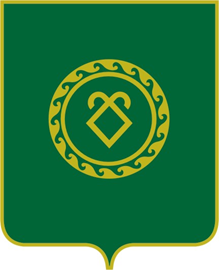 РЕСПУБЛИКА БАШКОРТОСТАНСОВЕТСЕЛЬСКОГО ПОСЕЛЕНИЯКАШКИНСКИЙ СЕЛЬСОВЕТМУНИЦИПАЛЬНОГО РАЙОНААСКИНСКИЙ РАЙОН